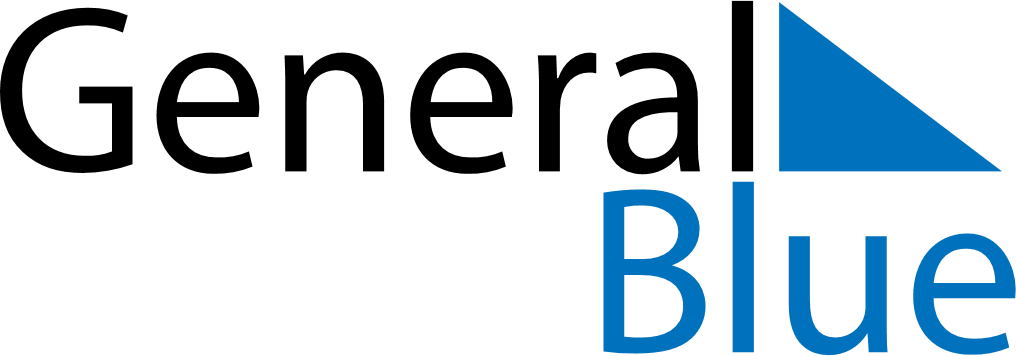 October 2018October 2018October 2018October 2018CanadaCanadaCanadaMondayTuesdayWednesdayThursdayFridaySaturdaySaturdaySunday1234566789101112131314Thanksgiving15161718192020212223242526272728293031Halloween